IZBOR KNJIG ZA DOMAČE BRANJE – 8. IN 9. RAZRED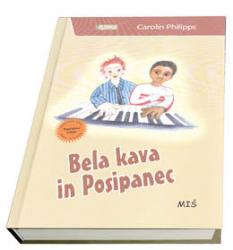 Almond, David: IME MI JE MINA*Andruetto, Maria Teresa: JUANOVA DEŽELA (bd)Bondoux, Anne-Laure: ČAS ČUDEŽEVBrooks, Kevin:  iBOY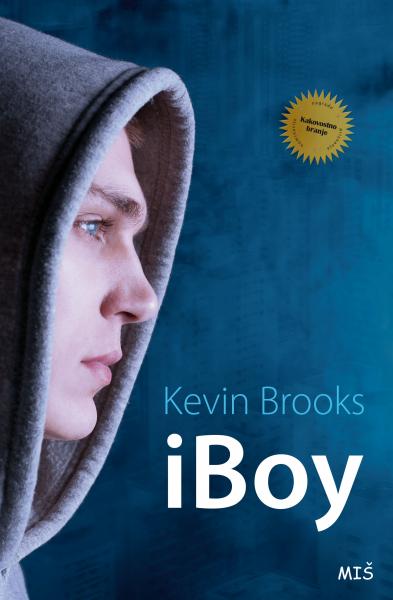 Dubosarsky, Ursula:  IZDAJA Falkner, Brian: TO JE RES PRAVO!Frey, Jana: VELIKE ZELENE OČIGeda, Fabio: V MORJU SO KROKODILI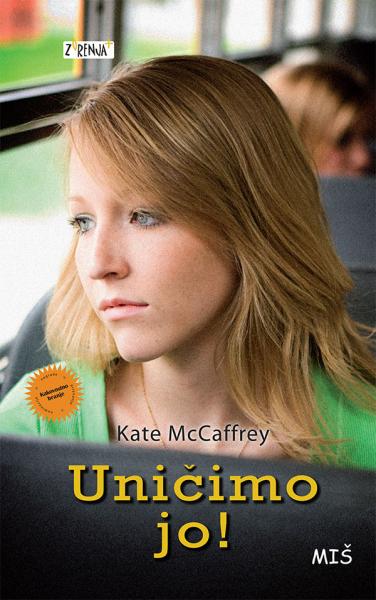 Green, John: KDO SI, ALJASKA?Green, John: LAŽNA MESTAGomboc, Mateja: IME MI JE JONHartnett, Sonya: METULJHill, David: KORAK PRED PLAMENIHrvatin, Asja: LEPE PUNCE LEPO BRUHAJOJohnston, Julie: ADAM IN EVA IN UŠČIPNI ME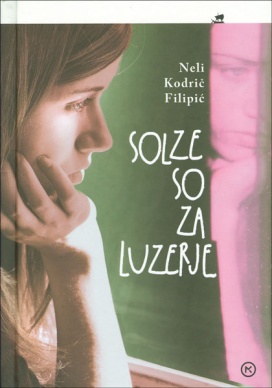 McCaffrey, Kate: UNIČIMO JO! Murail, Marie-Aude: OH, BOY! *Kinney, Jeff: DNEVNIK NABRITEGA MULCA 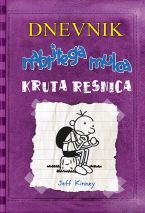                          (zbirka knjig)Kodrič Filipić, Neli: SOLZE SO ZA LUZERJEPhilipps, Carolin: MADE IN VIETNAMPhilipps, Carolin: BELA KAVA IN POSIPANECSivec, Ivan: PEGE NA SONCU Sivec, Ivan: FINTA V LEVO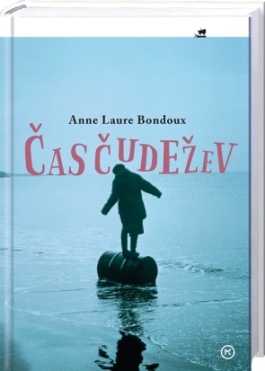 Šinigoj, Damijan: ISKANJE EVEUnenge, Johan: MOJE VZPOREDNO ŽIVLJENJE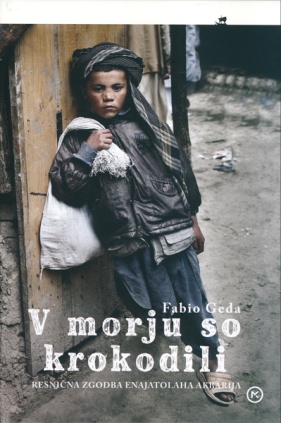 Vidmar, Janja: KEBARIE﻿Vigan de Delphine: NO IN JAZ Več o knjigah in še več knjig …Založba MIŠ (Mladinske knjige – tretje triletje OŠ <http://www.zalozbamis.com/knjige/tretje-triletje-os/>Založba Mladinska knjiga – Fejstbuk.net  <http://www.mladinska.com/fejstbuk/domov> Opombe:Modro obarvan tisk – knjige so oz. bodo dostopne v šolski knjižniciČrno obarvan tisk – knjig ni v šolski knjižniciPred knjigo je znak * - knjige so primerne za učence, ki imajo z branjem težave(bd) – knjiga je primerna za dislektike